附表：大连海洋大学2019年全国节能减排大赛报名表请各队加入QQ群： 480207463 （申报书及报告格式见群文件）队长情况姓  名队长情况学  院班级队长情况联系电话QQ队长情况E-mail其他队员情况姓名联系电话所在学院所在学院所在学院所在学院其他队员情况其他队员情况其他队员情况其他队员情况其他队员情况其他队员情况作品名称作品分类□ 科技作品类（含实物制作、软件、设计等） □ 社会实践调研报告□ 科技作品类（含实物制作、软件、设计等） □ 社会实践调研报告□ 科技作品类（含实物制作、软件、设计等） □ 社会实践调研报告□ 科技作品类（含实物制作、软件、设计等） □ 社会实践调研报告□ 科技作品类（含实物制作、软件、设计等） □ 社会实践调研报告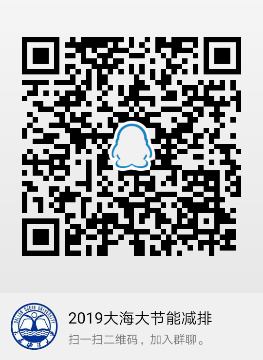 